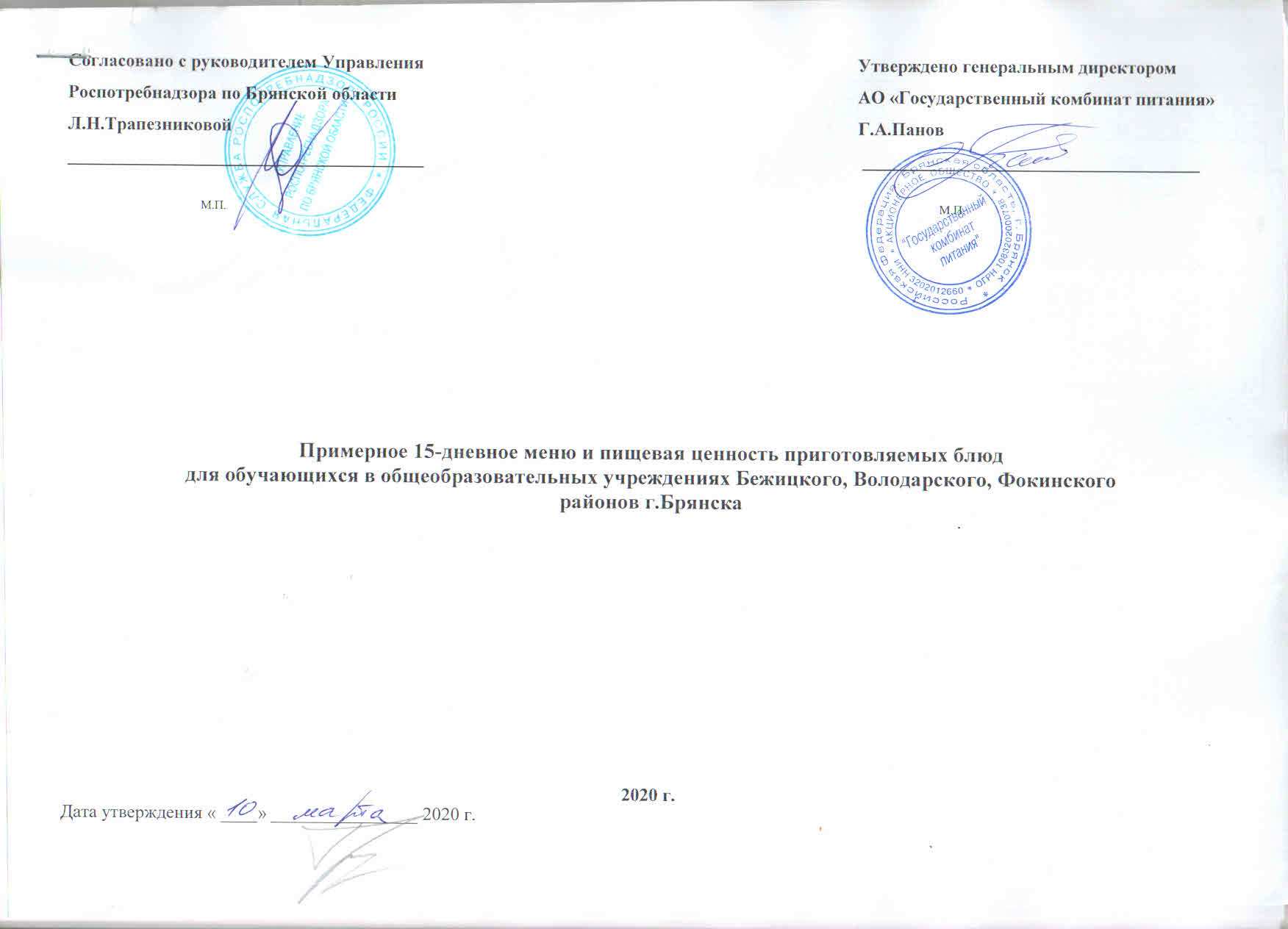 Составлено на основании:Сборника технических нормативов – Сборник рецептур на продукцию для обучающихся во всех образовательных учреждениях / Под ред. М.П. Могильного и В.А. Тутельяна. – М.: ДеЛи плюс, 2015. – 544 с.;Химический состав и калорийность российских пищевых продуктов: Справочник / В. А. Тутельян. – М.: ДеЛи плюс, 2012. – 284 с.;Сборник технических нормативов – Сборник рецептур блюда и кулинарных изделий для предприятий общественного питания при общеобразовательных школах / Под общей редакцией В.Т.Лапшиной. – М.: «Хлебпродинформ», 2004.  – 640 с;Технико-технологических карт на разработанные блюд. День: понедельник   Неделя: первая   Сезон: весенне-летний   Возрастная категория:  7-11 лет и 12-18 лет День: понедельник   Неделя: первая   Сезон: весенне-летний   Возрастная категория:  7-11 лет и 12-18 лет День: понедельник   Неделя: первая   Сезон: весенне-летний   Возрастная категория:  7-11 лет и 12-18 лет День: понедельник   Неделя: первая   Сезон: весенне-летний   Возрастная категория:  7-11 лет и 12-18 лет День: понедельник   Неделя: первая   Сезон: весенне-летний   Возрастная категория:  7-11 лет и 12-18 лет День: понедельник   Неделя: первая   Сезон: весенне-летний   Возрастная категория:  7-11 лет и 12-18 лет День: понедельник   Неделя: первая   Сезон: весенне-летний   Возрастная категория:  7-11 лет и 12-18 лет День: понедельник   Неделя: первая   Сезон: весенне-летний   Возрастная категория:  7-11 лет и 12-18 лет День: понедельник   Неделя: первая   Сезон: весенне-летний   Возрастная категория:  7-11 лет и 12-18 лет День: понедельник   Неделя: первая   Сезон: весенне-летний   Возрастная категория:  7-11 лет и 12-18 лет День: понедельник   Неделя: первая   Сезон: весенне-летний   Возрастная категория:  7-11 лет и 12-18 лет День: понедельник   Неделя: первая   Сезон: весенне-летний   Возрастная категория:  7-11 лет и 12-18 лет День: понедельник   Неделя: первая   Сезон: весенне-летний   Возрастная категория:  7-11 лет и 12-18 лет День: понедельник   Неделя: первая   Сезон: весенне-летний   Возрастная категория:  7-11 лет и 12-18 лет День: понедельник   Неделя: первая   Сезон: весенне-летний   Возрастная категория:  7-11 лет и 12-18 лет№ рецептурыНаименование блюдаМасса порцииПищевые вещества, гПищевые вещества, гПищевые вещества, гЭнергетическая ценность, ккалВитамины, мгВитамины, мгВитамины, мгВитамины, мгМинеральные вещества, мгМинеральные вещества, мгМинеральные вещества, мгМинеральные вещества, мг№ рецептурыНаименование блюдаМасса порциибелкижирыуглеводыЭнергетическая ценность, ккалВ1САЕСаРМgFe123456789101112131415Завтрак (7-11 лет)Завтрак (7-11 лет)Завтрак (7-11 лет)Завтрак (7-11 лет)Завтрак (7-11 лет)Завтрак (7-11 лет)Завтрак (7-11 лет)Завтрак (7-11 лет)Завтрак (7-11 лет)Завтрак (7-11 лет)Завтрак (7-11 лет)Завтрак (7-11 лет)Завтрак (7-11 лет)Завтрак (7-11 лет)Завтрак (7-11 лет)243Сосиска отварная606,6014,340,24156,600,110,000,000,2421,0095,4012,001,08204Макароны отварные с сыром100/5/1715,079,0721,32198,200,050,1264,200,66158,10111,3011,650,74686Чай с лимоном200/15/70,130,0215,2062,000,002,830,000,0114,204,402,400,36ПРПеченье сахарное "Брянка"201,423,0213,5487,000,020,000,001,8017,2031,0014,600,30ПРХлеб251,680,2812,0857,430,030,000,000,335,7521,758,250,28ИТОГОИТОГОИТОГО24,8926,7262,38561,230,202,9564,203,03216,25263,8548,902,76Завтрак (12-18 лет)Завтрак (12-18 лет)Завтрак (12-18 лет)Завтрак (12-18 лет)Завтрак (12-18 лет)Завтрак (12-18 лет)Завтрак (12-18 лет)Завтрак (12-18 лет)Завтрак (12-18 лет)Завтрак (12-18 лет)Завтрак (12-18 лет)Завтрак (12-18 лет)Завтрак (12-18 лет)Завтрак (12-18 лет)Завтрак (12-18 лет)243Сосиска отварная606,6014,340,24156,600,110,000,000,2421,0095,4012,001,08204Макароны отварные с сыром100/5/1513,298,4821,32191,000,050,1159,000,65140,50101,3010,950,72685Чай с сахаром200/150,070,0215,0060,000,000,030,000,0011,102,801,400,28ПРПеченье сахарное "Брянка"402,846,0427,08174,000,040,000,003,6034,4062,0029,200,60ПРХлеб302,010,3314,4968,910,030,000,000,396,9026,109,900,33ИТОГОИТОГОИТОГО24,8129,2178,13650,510,230,1459,004,88213,90287,6063,453,01День: вторник   Неделя: первая   Сезон: весенне-летний   Возрастная категория:  7-11 лет и 12-18 летДень: вторник   Неделя: первая   Сезон: весенне-летний   Возрастная категория:  7-11 лет и 12-18 летДень: вторник   Неделя: первая   Сезон: весенне-летний   Возрастная категория:  7-11 лет и 12-18 летДень: вторник   Неделя: первая   Сезон: весенне-летний   Возрастная категория:  7-11 лет и 12-18 летДень: вторник   Неделя: первая   Сезон: весенне-летний   Возрастная категория:  7-11 лет и 12-18 летДень: вторник   Неделя: первая   Сезон: весенне-летний   Возрастная категория:  7-11 лет и 12-18 летДень: вторник   Неделя: первая   Сезон: весенне-летний   Возрастная категория:  7-11 лет и 12-18 летДень: вторник   Неделя: первая   Сезон: весенне-летний   Возрастная категория:  7-11 лет и 12-18 летДень: вторник   Неделя: первая   Сезон: весенне-летний   Возрастная категория:  7-11 лет и 12-18 летДень: вторник   Неделя: первая   Сезон: весенне-летний   Возрастная категория:  7-11 лет и 12-18 летДень: вторник   Неделя: первая   Сезон: весенне-летний   Возрастная категория:  7-11 лет и 12-18 летДень: вторник   Неделя: первая   Сезон: весенне-летний   Возрастная категория:  7-11 лет и 12-18 летДень: вторник   Неделя: первая   Сезон: весенне-летний   Возрастная категория:  7-11 лет и 12-18 летДень: вторник   Неделя: первая   Сезон: весенне-летний   Возрастная категория:  7-11 лет и 12-18 летДень: вторник   Неделя: первая   Сезон: весенне-летний   Возрастная категория:  7-11 лет и 12-18 лет№ рецептурыНаименование блюдаМасса порцииПищевые вещества, гПищевые вещества, гПищевые вещества, гЭнергетическая ценность, ккалВитамины, мгВитамины, мгВитамины, мгВитамины, мгМинеральные вещества, мгМинеральные вещества, мгМинеральные вещества, мгМинеральные вещества, мг№ рецептурыНаименование блюдаМасса порциибелкижирыуглеводыЭнергетическая ценность, ккалВ1САЕСаРМgFe123456789101112131415Завтрак (7-11 лет)Завтрак (7-11 лет)Завтрак (7-11 лет)Завтрак (7-11 лет)Завтрак (7-11 лет)Завтрак (7-11 лет)Завтрак (7-11 лет)Завтрак (7-11 лет)Завтрак (7-11 лет)Завтрак (7-11 лет)Завтрак (7-11 лет)Завтрак (7-11 лет)Завтрак (7-11 лет)Завтрак (7-11 лет)Завтрак (7-11 лет)6Бутерброд с ветчиной35/205,8012,1510,80178,500,020,000,910,228,20106,8015,050,22173Каша вязкая молочная из пшённой крупы с маслом сливочным200/75,988,6742,91274,200,060,9642,800,20129,95156,5436,460,59382Какао с молоком2003,643,3522,82136,000,061,5924,400,00152,22124,5621,340,48ИТОГОИТОГОИТОГО15,4224,1776,53588,700,142,5568,110,42290,37387,9072,851,29Завтрак (12-18 лет)Завтрак (12-18 лет)Завтрак (12-18 лет)Завтрак (12-18 лет)Завтрак (12-18 лет)Завтрак (12-18 лет)Завтрак (12-18 лет)Завтрак (12-18 лет)Завтрак (12-18 лет)Завтрак (12-18 лет)Завтрак (12-18 лет)Завтрак (12-18 лет)Завтрак (12-18 лет)Завтрак (12-18 лет)Завтрак (12-18 лет)6Бутерброд с ветчиной25/305,409,1516,20171,500,030,000,650,339,0086,5012,950,33173Каша вязкая молочная из пшённой крупы с маслом сливочным200/75,988,6742,91274,200,060,9642,800,20129,95156,5436,460,59382Какао с молоком2003,643,3522,82136,000,061,5924,400,00152,22124,5621,340,48ПРЗефир или пряник шоколадно-ореховый230,230,0018,6375,900,000,000,000,005,752,761,380,32ИТОГОИТОГОИТОГО15,2521,17100,56657,600,152,5567,850,53296,92370,3672,131,73День: среда   Неделя: первая   Сезон: весенне-летний   Возрастная категория:  7-11 лет и 12-18 летДень: среда   Неделя: первая   Сезон: весенне-летний   Возрастная категория:  7-11 лет и 12-18 летДень: среда   Неделя: первая   Сезон: весенне-летний   Возрастная категория:  7-11 лет и 12-18 летДень: среда   Неделя: первая   Сезон: весенне-летний   Возрастная категория:  7-11 лет и 12-18 летДень: среда   Неделя: первая   Сезон: весенне-летний   Возрастная категория:  7-11 лет и 12-18 летДень: среда   Неделя: первая   Сезон: весенне-летний   Возрастная категория:  7-11 лет и 12-18 летДень: среда   Неделя: первая   Сезон: весенне-летний   Возрастная категория:  7-11 лет и 12-18 летДень: среда   Неделя: первая   Сезон: весенне-летний   Возрастная категория:  7-11 лет и 12-18 летДень: среда   Неделя: первая   Сезон: весенне-летний   Возрастная категория:  7-11 лет и 12-18 летДень: среда   Неделя: первая   Сезон: весенне-летний   Возрастная категория:  7-11 лет и 12-18 летДень: среда   Неделя: первая   Сезон: весенне-летний   Возрастная категория:  7-11 лет и 12-18 летДень: среда   Неделя: первая   Сезон: весенне-летний   Возрастная категория:  7-11 лет и 12-18 летДень: среда   Неделя: первая   Сезон: весенне-летний   Возрастная категория:  7-11 лет и 12-18 летДень: среда   Неделя: первая   Сезон: весенне-летний   Возрастная категория:  7-11 лет и 12-18 летДень: среда   Неделя: первая   Сезон: весенне-летний   Возрастная категория:  7-11 лет и 12-18 лет№ рецептурыНаименование блюдаМасса порцииПищевые вещества, гПищевые вещества, гПищевые вещества, гЭнергетическая ценность, ккалВитамины, мгВитамины, мгВитамины, мгВитамины, мгМинеральные вещества, мгМинеральные вещества, мгМинеральные вещества, мгМинеральные вещества, мг№ рецептурыНаименование блюдаМасса порциибелкижирыуглеводыЭнергетическая ценность, ккалВ1САЕСаРМgFe123456789101112131415Завтрак (7-11 лет)Завтрак (7-11 лет)Завтрак (7-11 лет)Завтрак (7-11 лет)Завтрак (7-11 лет)Завтрак (7-11 лет)Завтрак (7-11 лет)Завтрак (7-11 лет)Завтрак (7-11 лет)Завтрак (7-11 лет)Завтрак (7-11 лет)Завтрак (7-11 лет)Завтрак (7-11 лет)Завтрак (7-11 лет)Завтрак (7-11 лет)71Овощи натуральные свежие (огурцы)200,140,020,382,400,010,980,000,023,406,002,800,12259Жаркое по-домашнему (свинина)45/12511,1827,9316,58364,350,376,760,003,0928,69180,2242,843,02ТТК №89Напиток ягодный2000,000,0027,00108,000,002,400,000,2010,002,002,000,20ПРСдоба "Любава" или Сдоба обыкновенная251,952,1513,8482,500,030,004,501,007,7522,253,250,33ПРХлеб151,010,177,2534,460,020,000,000,203,4513,054,950,46ИТОГО ИТОГО ИТОГО 14,2730,2665,05591,710,4210,144,504,5153,29223,5255,844,13Завтрак (12-18 лет)Завтрак (12-18 лет)Завтрак (12-18 лет)Завтрак (12-18 лет)Завтрак (12-18 лет)Завтрак (12-18 лет)Завтрак (12-18 лет)Завтрак (12-18 лет)Завтрак (12-18 лет)Завтрак (12-18 лет)Завтрак (12-18 лет)Завтрак (12-18 лет)Завтрак (12-18 лет)Завтрак (12-18 лет)Завтрак (12-18 лет)71Овощи натуральные свежие (огурцы)150,110,020,291,800,010,740,000,022,554,502,100,09259Жаркое по-домашнему (свинина)45/12511,1827,9316,58364,350,376,760,003,0928,69180,2242,843,02685Чай с сахаром200/150,070,0215,0060,000,000,030,000,0011,102,801,400,28ПРРулет бисквитный или Булочка "Рулетик с маком"451,891,0731,10141,600,010,0029,250,149,9024,752,700,09ПРХлеб251,680,2812,0857,430,030,000,000,335,7521,758,250,28ИТОГОИТОГОИТОГО14,9229,3175,04625,170,417,5329,253,5757,99234,0257,293,76День: четверг   Неделя: первая   Сезон: весенне-летний   Возрастная категория:  7-11 лет и 12-18 летДень: четверг   Неделя: первая   Сезон: весенне-летний   Возрастная категория:  7-11 лет и 12-18 летДень: четверг   Неделя: первая   Сезон: весенне-летний   Возрастная категория:  7-11 лет и 12-18 летДень: четверг   Неделя: первая   Сезон: весенне-летний   Возрастная категория:  7-11 лет и 12-18 летДень: четверг   Неделя: первая   Сезон: весенне-летний   Возрастная категория:  7-11 лет и 12-18 летДень: четверг   Неделя: первая   Сезон: весенне-летний   Возрастная категория:  7-11 лет и 12-18 летДень: четверг   Неделя: первая   Сезон: весенне-летний   Возрастная категория:  7-11 лет и 12-18 летДень: четверг   Неделя: первая   Сезон: весенне-летний   Возрастная категория:  7-11 лет и 12-18 летДень: четверг   Неделя: первая   Сезон: весенне-летний   Возрастная категория:  7-11 лет и 12-18 летДень: четверг   Неделя: первая   Сезон: весенне-летний   Возрастная категория:  7-11 лет и 12-18 летДень: четверг   Неделя: первая   Сезон: весенне-летний   Возрастная категория:  7-11 лет и 12-18 летДень: четверг   Неделя: первая   Сезон: весенне-летний   Возрастная категория:  7-11 лет и 12-18 летДень: четверг   Неделя: первая   Сезон: весенне-летний   Возрастная категория:  7-11 лет и 12-18 летДень: четверг   Неделя: первая   Сезон: весенне-летний   Возрастная категория:  7-11 лет и 12-18 летДень: четверг   Неделя: первая   Сезон: весенне-летний   Возрастная категория:  7-11 лет и 12-18 лет№ рецептурыНаименование блюдаМасса порцииПищевые вещества, гПищевые вещества, гПищевые вещества, гЭнергетическая ценность, ккалВитамины, мгВитамины, мгВитамины, мгВитамины, мгМинеральные вещества, мгМинеральные вещества, мгМинеральные вещества, мгМинеральные вещества, мг№ рецептурыНаименование блюдаМасса порциибелкижирыуглеводыЭнергетическая ценность, ккалВ1САЕСаРМgFe123456789101112131415Завтрак (7-11 лет)Завтрак (7-11 лет)Завтрак (7-11 лет)Завтрак (7-11 лет)Завтрак (7-11 лет)Завтрак (7-11 лет)Завтрак (7-11 лет)Завтрак (7-11 лет)Завтрак (7-11 лет)Завтрак (7-11 лет)Завтрак (7-11 лет)Завтрак (7-11 лет)Завтрак (7-11 лет)Завтрак (7-11 лет)Завтрак (7-11 лет)71Овощи натуральные свежие (помидоры)300,330,061,146,600,025,250,000,214,207,806,000,27295Котлета рубленая из бройлер-цыплят659,8914,439,96209,300,070,6833,411,3034,5461,4513,520,91304Рис отварной1002,433,5824,46139,800,020,000,000,190,9140,6310,890,35342Компот из свежих яблок2000,160,1627,88114,600,010,900,000,0814,184,405,140,95ПРЗефир230,230,0018,6375,900,000,000,000,005,752,761,380,32ПРХлеб201,340,229,6645,940,020,000,000,264,6017,406,600,22ИТОГОИТОГОИТОГО14,3918,4591,72592,140,136,8333,412,0464,18134,4443,533,032-й варинат Завтрак (7-11 лет)2-й варинат Завтрак (7-11 лет)2-й варинат Завтрак (7-11 лет)2-й варинат Завтрак (7-11 лет)2-й варинат Завтрак (7-11 лет)2-й варинат Завтрак (7-11 лет)2-й варинат Завтрак (7-11 лет)2-й варинат Завтрак (7-11 лет)2-й варинат Завтрак (7-11 лет)2-й варинат Завтрак (7-11 лет)2-й варинат Завтрак (7-11 лет)2-й варинат Завтрак (7-11 лет)2-й варинат Завтрак (7-11 лет)2-й варинат Завтрак (7-11 лет)2-й варинат Завтрак (7-11 лет)ТТК №47Бутерброд с икрой и маслом5/3/253,603,5013,60100,100,032,5640,000,4421,6722,5023,471,12295Котлета рубленая из бройлер-цыплят507,6111,107,66161,000,050,5225,701,0026,5747,2710,400,70304Рис отварной1002,433,5824,46139,800,020,000,000,190,9140,6310,890,35685Чай с сахаром200/150,070,0215,0060,000,000,030,000,0011,102,801,400,28ПРХлеб151,010,177,2534,460,020,000,000,203,4513,054,950,46ИТОГОИТОГОИТОГО14,7218,3767,96495,360,113,1165,701,8263,70126,2551,112,91Завтрак (12-18 лет)Завтрак (12-18 лет)Завтрак (12-18 лет)Завтрак (12-18 лет)Завтрак (12-18 лет)Завтрак (12-18 лет)Завтрак (12-18 лет)Завтрак (12-18 лет)Завтрак (12-18 лет)Завтрак (12-18 лет)Завтрак (12-18 лет)Завтрак (12-18 лет)Завтрак (12-18 лет)Завтрак (12-18 лет)Завтрак (12-18 лет)71Овощи натуральные свежие (помидоры)150,170,030,573,300,012,630,000,112,103,903,000,14295Котлета рубленая из бройлер-цыплят609,1313,329,19193,200,060,6230,841,2031,8856,7212,480,84304Рис отварной1002,433,5824,46139,800,020,000,000,190,9140,6310,890,35342Компот из свежих яблок2000,160,1627,88114,600,010,900,000,0814,184,405,140,95ПРЗефир460,460,0037,26151,800,000,000,000,0011,505,522,760,64ПРХлеб302,010,3314,4968,910,030,000,000,396,9026,109,900,33ИТОГОИТОГОИТОГО14,3617,42113,85671,610,134,1530,841,9667,47137,2744,173,252-й вариант Завтрак (12-18 лет)2-й вариант Завтрак (12-18 лет)2-й вариант Завтрак (12-18 лет)2-й вариант Завтрак (12-18 лет)2-й вариант Завтрак (12-18 лет)2-й вариант Завтрак (12-18 лет)2-й вариант Завтрак (12-18 лет)2-й вариант Завтрак (12-18 лет)2-й вариант Завтрак (12-18 лет)2-й вариант Завтрак (12-18 лет)2-й вариант Завтрак (12-18 лет)2-й вариант Завтрак (12-18 лет)2-й вариант Завтрак (12-18 лет)2-й вариант Завтрак (12-18 лет)2-й вариант Завтрак (12-18 лет)ТТК №47Бутерброд с икрой и маслом5/3/253,603,5013,60100,100,032,5640,000,4421,6722,5023,471,12295Котлета рубленая из бройлер-цыплят456,859,996,89144,900,050,4723,130,9023,9142,549,360,63304Рис отварной1253,044,4830,57174,750,020,000,000,241,1450,7913,610,44685Чай с сахаром200/150,070,0215,0060,000,000,030,000,0011,102,801,400,28ПРХлеб302,010,3314,4968,910,030,000,000,396,9026,109,900,33ИТОГОИТОГОИТОГО15,5718,3280,55548,660,133,0663,131,9764,72144,7357,742,80День: пятница   Неделя: первая   Сезон: весенне-летний   Возрастная категория:  7-11 лет и 12-18 летДень: пятница   Неделя: первая   Сезон: весенне-летний   Возрастная категория:  7-11 лет и 12-18 летДень: пятница   Неделя: первая   Сезон: весенне-летний   Возрастная категория:  7-11 лет и 12-18 летДень: пятница   Неделя: первая   Сезон: весенне-летний   Возрастная категория:  7-11 лет и 12-18 летДень: пятница   Неделя: первая   Сезон: весенне-летний   Возрастная категория:  7-11 лет и 12-18 летДень: пятница   Неделя: первая   Сезон: весенне-летний   Возрастная категория:  7-11 лет и 12-18 летДень: пятница   Неделя: первая   Сезон: весенне-летний   Возрастная категория:  7-11 лет и 12-18 летДень: пятница   Неделя: первая   Сезон: весенне-летний   Возрастная категория:  7-11 лет и 12-18 летДень: пятница   Неделя: первая   Сезон: весенне-летний   Возрастная категория:  7-11 лет и 12-18 летДень: пятница   Неделя: первая   Сезон: весенне-летний   Возрастная категория:  7-11 лет и 12-18 летДень: пятница   Неделя: первая   Сезон: весенне-летний   Возрастная категория:  7-11 лет и 12-18 летДень: пятница   Неделя: первая   Сезон: весенне-летний   Возрастная категория:  7-11 лет и 12-18 летДень: пятница   Неделя: первая   Сезон: весенне-летний   Возрастная категория:  7-11 лет и 12-18 летДень: пятница   Неделя: первая   Сезон: весенне-летний   Возрастная категория:  7-11 лет и 12-18 летДень: пятница   Неделя: первая   Сезон: весенне-летний   Возрастная категория:  7-11 лет и 12-18 лет№ рецептурыНаименование блюдаМасса порцииПищевые вещества, гПищевые вещества, гПищевые вещества, гЭнергетическая ценность, ккалВитамины, мгВитамины, мгВитамины, мгВитамины, мгМинеральные вещества, мгМинеральные вещества, мгМинеральные вещества, мгМинеральные вещества, мг№ рецептурыНаименование блюдаМасса порциибелкижирыуглеводыЭнергетическая ценность, ккалВ1САЕСаРМgFe123456789101112131415Завтрак (7-11 лет)Завтрак (7-11 лет)Завтрак (7-11 лет)Завтрак (7-11 лет)Завтрак (7-11 лет)Завтрак (7-11 лет)Завтрак (7-11 лет)Завтрак (7-11 лет)Завтрак (7-11 лет)Завтрак (7-11 лет)Завтрак (7-11 лет)Завтрак (7-11 лет)Завтрак (7-11 лет)Завтрак (7-11 лет)Завтрак (7-11 лет)71Овощи натуральные свежие (огурцы)200,140,020,382,400,010,980,000,023,406,002,800,12260Гуляш (свинина)50/5010,6428,192,89309,000,280,920,002,6020,00128,6222,392,21302Каша рассыпчатая гречневая1206,884,8730,91195,000,170,000,000,4911,86163,14108,663,65685Чай с сахаром200/150,070,0215,0060,000,000,030,000,0011,102,801,400,28ПРХлеб151,010,177,2534,460,020,000,000,203,4513,054,950,46ИТОГОИТОГОИТОГО18,7333,2756,43600,860,471,930,003,3049,81313,61140,206,72Завтрак (12-18 лет)Завтрак (12-18 лет)Завтрак (12-18 лет)Завтрак (12-18 лет)Завтрак (12-18 лет)Завтрак (12-18 лет)Завтрак (12-18 лет)Завтрак (12-18 лет)Завтрак (12-18 лет)Завтрак (12-18 лет)Завтрак (12-18 лет)Завтрак (12-18 лет)Завтрак (12-18 лет)Завтрак (12-18 лет)Завтрак (12-18 лет)260Гуляш (свинина)50/5010,6428,192,89309,000,280,920,002,6020,00128,6222,392,21302Каша рассыпчатая гречневая1206,884,8730,91195,000,170,000,000,4911,86163,14108,663,65ТТК №89Напиток ягодный2000,000,0027,00108,000,002,400,000,2010,002,002,000,20ПРХлеб352,350,3916,9180,400,040,000,000,468,0530,4511,550,39ИТОГОИТОГОИТОГО19,8633,4577,71692,400,483,320,003,7449,91324,21144,606,44День: понедельник   Неделя: вторая   Сезон: весенне-летний   Возрастная категория:  7-11 лет и 12-18 летДень: понедельник   Неделя: вторая   Сезон: весенне-летний   Возрастная категория:  7-11 лет и 12-18 летДень: понедельник   Неделя: вторая   Сезон: весенне-летний   Возрастная категория:  7-11 лет и 12-18 летДень: понедельник   Неделя: вторая   Сезон: весенне-летний   Возрастная категория:  7-11 лет и 12-18 летДень: понедельник   Неделя: вторая   Сезон: весенне-летний   Возрастная категория:  7-11 лет и 12-18 летДень: понедельник   Неделя: вторая   Сезон: весенне-летний   Возрастная категория:  7-11 лет и 12-18 летДень: понедельник   Неделя: вторая   Сезон: весенне-летний   Возрастная категория:  7-11 лет и 12-18 летДень: понедельник   Неделя: вторая   Сезон: весенне-летний   Возрастная категория:  7-11 лет и 12-18 летДень: понедельник   Неделя: вторая   Сезон: весенне-летний   Возрастная категория:  7-11 лет и 12-18 летДень: понедельник   Неделя: вторая   Сезон: весенне-летний   Возрастная категория:  7-11 лет и 12-18 летДень: понедельник   Неделя: вторая   Сезон: весенне-летний   Возрастная категория:  7-11 лет и 12-18 летДень: понедельник   Неделя: вторая   Сезон: весенне-летний   Возрастная категория:  7-11 лет и 12-18 летДень: понедельник   Неделя: вторая   Сезон: весенне-летний   Возрастная категория:  7-11 лет и 12-18 летДень: понедельник   Неделя: вторая   Сезон: весенне-летний   Возрастная категория:  7-11 лет и 12-18 летДень: понедельник   Неделя: вторая   Сезон: весенне-летний   Возрастная категория:  7-11 лет и 12-18 лет№ рецептурыНаименование блюдаМасса порцииПищевые вещества, гПищевые вещества, гПищевые вещества, гЭнергетическая ценность, ккалВитамины, мгВитамины, мгВитамины, мгВитамины, мгМинеральные вещества, мгМинеральные вещества, мгМинеральные вещества, мгМинеральные вещества, мг№ рецептурыНаименование блюдаМасса порциибелкижирыуглеводыЭнергетическая ценность, ккалВ1САЕСаРМgFe123456789101112131415Завтрак (7-11 лет)Завтрак (7-11 лет)Завтрак (7-11 лет)Завтрак (7-11 лет)Завтрак (7-11 лет)Завтрак (7-11 лет)Завтрак (7-11 лет)Завтрак (7-11 лет)Завтрак (7-11 лет)Завтрак (7-11 лет)Завтрак (7-11 лет)Завтрак (7-11 лет)Завтрак (7-11 лет)Завтрак (7-11 лет)Завтрак (7-11 лет)212Омлет с колбасой с маслом сливочным130/514,7024,792,47291,000,140,20289,200,6588,00227,7018,742,59685Чай с сахаром200/150,070,0215,0060,000,000,030,000,0011,102,801,400,28401Оладьи с молоком сгущённым или Булочка сдобная с корицей (50 г)50/104,574,1726,09160,000,080,2810,831,8573,5684,6319,790,72ПРХлеб302,010,3314,4968,910,030,000,000,396,9026,109,900,33ИТОГОИТОГОИТОГО21,3529,3158,05579,910,250,51300,032,89179,56341,2349,833,92Завтрак (7-11 лет) - для буфетовЗавтрак (7-11 лет) - для буфетовЗавтрак (7-11 лет) - для буфетовЗавтрак (7-11 лет) - для буфетовЗавтрак (7-11 лет) - для буфетовЗавтрак (7-11 лет) - для буфетовЗавтрак (7-11 лет) - для буфетовЗавтрак (7-11 лет) - для буфетовЗавтрак (7-11 лет) - для буфетовЗавтрак (7-11 лет) - для буфетовЗавтрак (7-11 лет) - для буфетовЗавтрак (7-11 лет) - для буфетовЗавтрак (7-11 лет) - для буфетовЗавтрак (7-11 лет) - для буфетовЗавтрак (7-11 лет) - для буфетов209Яйцо варёное405,084,600,2863,000,030,00100,000,2422,0076,804,801,00243Сосиска отварная606,6014,340,24156,600,110,000,000,2421,0095,4012,001,08203Макароны отварные с маслом130/6,54,975,2727,72178,100,050,0026,000,7411,0534,197,410,74686Чай с лимоном200/15/70,130,0215,2062,000,002,830,000,0114,204,402,400,36ПРХлеб302,010,3314,4968,910,030,000,000,396,9026,109,900,33ИТОГОИТОГОИТОГО18,7924,5657,93528,610,232,83126,001,6275,15236,8936,513,51Завтрак (12-18 лет)Завтрак (12-18 лет)Завтрак (12-18 лет)Завтрак (12-18 лет)Завтрак (12-18 лет)Завтрак (12-18 лет)Завтрак (12-18 лет)Завтрак (12-18 лет)Завтрак (12-18 лет)Завтрак (12-18 лет)Завтрак (12-18 лет)Завтрак (12-18 лет)Завтрак (12-18 лет)Завтрак (12-18 лет)Завтрак (12-18 лет)212Омлет с колбасой13014,6621,162,40258,000,140,20269,200,6086,80226,2018,742,58685Чай с сахаром200/150,070,0215,0060,000,000,030,000,0011,102,801,400,28401Оладьи с молоком сгущённым или Булочка сдобная с корицей (75 г)100/108,398,3146,49294,000,160,4721,673,70115,42146,3736,171,42ПРХлеб302,010,3314,4968,910,030,000,000,396,9026,109,900,33ИТОГОИТОГОИТОГО25,1329,8278,38680,910,330,70290,874,69220,22401,4766,214,61Завтрак (12-18 лет) - для буфетаЗавтрак (12-18 лет) - для буфетаЗавтрак (12-18 лет) - для буфетаЗавтрак (12-18 лет) - для буфетаЗавтрак (12-18 лет) - для буфетаЗавтрак (12-18 лет) - для буфетаЗавтрак (12-18 лет) - для буфетаЗавтрак (12-18 лет) - для буфетаЗавтрак (12-18 лет) - для буфетаЗавтрак (12-18 лет) - для буфетаЗавтрак (12-18 лет) - для буфетаЗавтрак (12-18 лет) - для буфетаЗавтрак (12-18 лет) - для буфетаЗавтрак (12-18 лет) - для буфетаЗавтрак (12-18 лет) - для буфета209Яйцо варёное405,084,600,2863,000,030,00100,000,2422,0076,804,801,00243Сосиска отварная606,6014,340,24156,600,110,000,000,2421,0095,4012,001,08203Макароны отварные с маслом120/64,584,8625,58164,400,050,0024,000,6810,2031,566,840,68685Чай с сахаром200/150,070,0215,0060,000,000,030,000,0011,102,801,400,28ПРПеченье "Слана"151,132,409,9067,500,020,0018,000,153,5010,0014,500,10ПРХлеб352,350,3916,9180,400,040,000,000,468,0530,4511,550,39ИТОГОИТОГОИТОГО19,8026,6167,91591,900,240,03142,001,7775,85247,0151,093,53День: вторник  Неделя: вторая   Сезон: весенне-летний   Возрастная категория:  7-11 лет и 12-18 летДень: вторник  Неделя: вторая   Сезон: весенне-летний   Возрастная категория:  7-11 лет и 12-18 летДень: вторник  Неделя: вторая   Сезон: весенне-летний   Возрастная категория:  7-11 лет и 12-18 летДень: вторник  Неделя: вторая   Сезон: весенне-летний   Возрастная категория:  7-11 лет и 12-18 летДень: вторник  Неделя: вторая   Сезон: весенне-летний   Возрастная категория:  7-11 лет и 12-18 летДень: вторник  Неделя: вторая   Сезон: весенне-летний   Возрастная категория:  7-11 лет и 12-18 летДень: вторник  Неделя: вторая   Сезон: весенне-летний   Возрастная категория:  7-11 лет и 12-18 летДень: вторник  Неделя: вторая   Сезон: весенне-летний   Возрастная категория:  7-11 лет и 12-18 летДень: вторник  Неделя: вторая   Сезон: весенне-летний   Возрастная категория:  7-11 лет и 12-18 летДень: вторник  Неделя: вторая   Сезон: весенне-летний   Возрастная категория:  7-11 лет и 12-18 летДень: вторник  Неделя: вторая   Сезон: весенне-летний   Возрастная категория:  7-11 лет и 12-18 летДень: вторник  Неделя: вторая   Сезон: весенне-летний   Возрастная категория:  7-11 лет и 12-18 летДень: вторник  Неделя: вторая   Сезон: весенне-летний   Возрастная категория:  7-11 лет и 12-18 летДень: вторник  Неделя: вторая   Сезон: весенне-летний   Возрастная категория:  7-11 лет и 12-18 летДень: вторник  Неделя: вторая   Сезон: весенне-летний   Возрастная категория:  7-11 лет и 12-18 лет№ рецептурыНаименование блюдаМасса порцииПищевые вещества, гПищевые вещества, гПищевые вещества, гЭнергетическая ценность, ккалВитамины, мгВитамины, мгВитамины, мгВитамины, мгМинеральные вещества, мгМинеральные вещества, мгМинеральные вещества, мгМинеральные вещества, мг№ рецептурыНаименование блюдаМасса порциибелкижирыуглеводыЭнергетическая ценность, ккалВ1САЕСаРМgFe123456789101112131415Завтрак (7-11 лет)Завтрак (7-11 лет)Завтрак (7-11 лет)Завтрак (7-11 лет)Завтрак (7-11 лет)Завтрак (7-11 лет)Завтрак (7-11 лет)Завтрак (7-11 лет)Завтрак (7-11 лет)Завтрак (7-11 лет)Завтрак (7-11 лет)Завтрак (7-11 лет)Завтрак (7-11 лет)Завтрак (7-11 лет)Завтрак (7-11 лет)ТТК №20Плов "Школьный"40/10014,029,7324,83242,900,104,9019,600,3827,07132,5040,451,40ТТК №89Напиток ягодный2000,000,0027,00108,000,002,400,000,2010,002,002,000,20ПРРулет бисквитный или Булочка сдобная с корицей451,444,0027,34141,600,010,002,930,149,9024,752,700,09ПРХлеб201,340,229,6645,940,020,000,000,264,6017,406,600,22ИТОГОИТОГОИТОГО16,8013,9588,83538,440,137,3022,530,9851,57176,6551,751,91Завтрак (12-18 лет)Завтрак (12-18 лет)Завтрак (12-18 лет)Завтрак (12-18 лет)Завтрак (12-18 лет)Завтрак (12-18 лет)Завтрак (12-18 лет)Завтрак (12-18 лет)Завтрак (12-18 лет)Завтрак (12-18 лет)Завтрак (12-18 лет)Завтрак (12-18 лет)Завтрак (12-18 лет)Завтрак (12-18 лет)Завтрак (12-18 лет)52Салат из свеклы отварной500,703,014,1346,400,013,330,001,3517,7320,3210,350,66ТТК №20Плов "Школьный"40/10014,029,7324,83242,900,104,9019,600,3827,07132,5040,451,40ТТК №89Напиток ягодный2000,000,0027,00108,000,002,400,000,2010,002,002,000,20ПРСдоба "Любава" или Булочка сдобная с корицей503,904,3027,68165,000,060,009,002,0015,5044,506,500,66ПРХлеб201,340,229,6645,940,020,000,000,264,6017,406,600,22ИТОГОИТОГОИТОГО19,9617,2693,30608,240,1910,6328,604,1974,90216,7265,903,14День: среда   Неделя: вторая  Сезон: весенне-летний   Возрастная категория:  7-11 лет и 12-18 летДень: среда   Неделя: вторая  Сезон: весенне-летний   Возрастная категория:  7-11 лет и 12-18 летДень: среда   Неделя: вторая  Сезон: весенне-летний   Возрастная категория:  7-11 лет и 12-18 летДень: среда   Неделя: вторая  Сезон: весенне-летний   Возрастная категория:  7-11 лет и 12-18 летДень: среда   Неделя: вторая  Сезон: весенне-летний   Возрастная категория:  7-11 лет и 12-18 летДень: среда   Неделя: вторая  Сезон: весенне-летний   Возрастная категория:  7-11 лет и 12-18 летДень: среда   Неделя: вторая  Сезон: весенне-летний   Возрастная категория:  7-11 лет и 12-18 летДень: среда   Неделя: вторая  Сезон: весенне-летний   Возрастная категория:  7-11 лет и 12-18 летДень: среда   Неделя: вторая  Сезон: весенне-летний   Возрастная категория:  7-11 лет и 12-18 летДень: среда   Неделя: вторая  Сезон: весенне-летний   Возрастная категория:  7-11 лет и 12-18 летДень: среда   Неделя: вторая  Сезон: весенне-летний   Возрастная категория:  7-11 лет и 12-18 летДень: среда   Неделя: вторая  Сезон: весенне-летний   Возрастная категория:  7-11 лет и 12-18 летДень: среда   Неделя: вторая  Сезон: весенне-летний   Возрастная категория:  7-11 лет и 12-18 летДень: среда   Неделя: вторая  Сезон: весенне-летний   Возрастная категория:  7-11 лет и 12-18 летДень: среда   Неделя: вторая  Сезон: весенне-летний   Возрастная категория:  7-11 лет и 12-18 лет№ рецептурыНаименование блюдаМасса порцииПищевые вещества, гПищевые вещества, гПищевые вещества, гЭнергетическая ценность, ккалВитамины, мгВитамины, мгВитамины, мгВитамины, мгМинеральные вещества, мгМинеральные вещества, мгМинеральные вещества, мгМинеральные вещества, мг№ рецептурыНаименование блюдаМасса порциибелкижирыуглеводыЭнергетическая ценность, ккалВ1САЕСаРМgFe123456789101112131415Завтрак (7-11 лет)Завтрак (7-11 лет)Завтрак (7-11 лет)Завтрак (7-11 лет)Завтрак (7-11 лет)Завтрак (7-11 лет)Завтрак (7-11 лет)Завтрак (7-11 лет)Завтрак (7-11 лет)Завтрак (7-11 лет)Завтрак (7-11 лет)Завтрак (7-11 лет)Завтрак (7-11 лет)Завтрак (7-11 лет)Завтрак (7-11 лет)ТТК №49Бутерброд горячий с колбасой варёно-копчёной и сыром20/10/308,5410,3616,24201,200,060,0726,000,5099,20105,9012,300,91181Каша жидкая молочная из манной крупы с маслом200/106,1110,7232,38251,000,081,1758,000,52133,77118,1920,300,47382Какао с молоком2003,643,3522,82136,000,061,5924,400,00152,22124,5621,340,48ИТОГОИТОГОИТОГО18,2924,4371,44588,200,202,83108,401,02385,19348,6553,941,86Завтрак (7-11 лет) - для буфетовЗавтрак (7-11 лет) - для буфетовЗавтрак (7-11 лет) - для буфетовЗавтрак (7-11 лет) - для буфетовЗавтрак (7-11 лет) - для буфетовЗавтрак (7-11 лет) - для буфетовЗавтрак (7-11 лет) - для буфетовЗавтрак (7-11 лет) - для буфетовЗавтрак (7-11 лет) - для буфетовЗавтрак (7-11 лет) - для буфетовЗавтрак (7-11 лет) - для буфетовЗавтрак (7-11 лет) - для буфетовЗавтрак (7-11 лет) - для буфетовЗавтрак (7-11 лет) - для буфетовЗавтрак (7-11 лет) - для буфетов15Сыр "Российский" (порциями)102,322,950,0036,000,000,0726,000,0588,0050,003,500,106Бутерброд с колбасой20/306,228,2216,24165,200,060,000,000,4511,2055,908,800,81181Каша жидкая молочная из манной крупы с маслом200/106,1110,7232,38251,000,081,1758,000,52133,77118,1920,300,47382Какао с молоком2003,643,3522,82136,000,061,5924,400,00152,22124,5621,340,48ИТОГОИТОГОИТОГО18,2925,2471,44588,200,202,83108,401,02385,19348,6553,941,86Завтрак (12-18 лет)Завтрак (12-18 лет)Завтрак (12-18 лет)Завтрак (12-18 лет)Завтрак (12-18 лет)Завтрак (12-18 лет)Завтрак (12-18 лет)Завтрак (12-18 лет)Завтрак (12-18 лет)Завтрак (12-18 лет)Завтрак (12-18 лет)Завтрак (12-18 лет)Завтрак (12-18 лет)Завтрак (12-18 лет)Завтрак (12-18 лет)ТТК №49Бутерброд горячий с колбасой варёно-копчёной и сыром25/11/309,7312,4916,25225,100,070,0828,600,54109,30120,0013,801,04181Каша жидкая молочная из манной крупы с маслом200/106,1110,7232,38251,000,081,1758,000,52133,77118,1920,300,47685Чай с сахаром200/150,070,0215,0060,000,000,030,000,0011,102,801,400,28ПРПряник Шоколадно-ореховый351,755,5723,31122,500,030,000,000,534,2018,553,500,32ИТОГОИТОГОИТОГО17,6628,7986,94658,600,181,2886,601,58258,37259,5439,002,11Завтрак (12-18 лет) - для буфетовЗавтрак (12-18 лет) - для буфетовЗавтрак (12-18 лет) - для буфетовЗавтрак (12-18 лет) - для буфетовЗавтрак (12-18 лет) - для буфетовЗавтрак (12-18 лет) - для буфетовЗавтрак (12-18 лет) - для буфетовЗавтрак (12-18 лет) - для буфетовЗавтрак (12-18 лет) - для буфетовЗавтрак (12-18 лет) - для буфетовЗавтрак (12-18 лет) - для буфетовЗавтрак (12-18 лет) - для буфетовЗавтрак (12-18 лет) - для буфетовЗавтрак (12-18 лет) - для буфетовЗавтрак (12-18 лет) - для буфетов15Сыр "Российский" (порциями)112,553,250*1,139,600,000,0828,600,0696,8055,003,850,116Бутерброд с колбасой25/307,1810,0516,25185,500,070,000,000,4812,5065,009,950,93181Каша жидкая молочная из манной крупы с маслом200/106,1110,7232,38251,000,081,1758,000,52133,77118,1920,300,47685Чай с сахаром200/150,070,0215,0060,000,000,030,000,0011,102,801,400,28ПРПряник Шоколадно-ореховый351,755,5723,31122,500,030,000,000,534,2018,553,500,32ИТОГОИТОГОИТОГО17,6629,6086,94658,600,181,2886,601,58258,37259,5439,002,11День: четверг   Неделя: вторая   Сезон: весенне-летний   Возрастная категория:  7-11 лет и 12-18 летДень: четверг   Неделя: вторая   Сезон: весенне-летний   Возрастная категория:  7-11 лет и 12-18 летДень: четверг   Неделя: вторая   Сезон: весенне-летний   Возрастная категория:  7-11 лет и 12-18 летДень: четверг   Неделя: вторая   Сезон: весенне-летний   Возрастная категория:  7-11 лет и 12-18 летДень: четверг   Неделя: вторая   Сезон: весенне-летний   Возрастная категория:  7-11 лет и 12-18 летДень: четверг   Неделя: вторая   Сезон: весенне-летний   Возрастная категория:  7-11 лет и 12-18 летДень: четверг   Неделя: вторая   Сезон: весенне-летний   Возрастная категория:  7-11 лет и 12-18 летДень: четверг   Неделя: вторая   Сезон: весенне-летний   Возрастная категория:  7-11 лет и 12-18 летДень: четверг   Неделя: вторая   Сезон: весенне-летний   Возрастная категория:  7-11 лет и 12-18 летДень: четверг   Неделя: вторая   Сезон: весенне-летний   Возрастная категория:  7-11 лет и 12-18 летДень: четверг   Неделя: вторая   Сезон: весенне-летний   Возрастная категория:  7-11 лет и 12-18 летДень: четверг   Неделя: вторая   Сезон: весенне-летний   Возрастная категория:  7-11 лет и 12-18 летДень: четверг   Неделя: вторая   Сезон: весенне-летний   Возрастная категория:  7-11 лет и 12-18 летДень: четверг   Неделя: вторая   Сезон: весенне-летний   Возрастная категория:  7-11 лет и 12-18 летДень: четверг   Неделя: вторая   Сезон: весенне-летний   Возрастная категория:  7-11 лет и 12-18 лет№ рецептурыНаименование блюдаМасса порцииПищевые вещества, гПищевые вещества, гПищевые вещества, гЭнергетическая ценность, ккалВитамины, мгВитамины, мгВитамины, мгВитамины, мгМинеральные вещества, мгМинеральные вещества, мгМинеральные вещества, мгМинеральные вещества, мг№ рецептурыНаименование блюдаМасса порциибелкижирыуглеводыЭнергетическая ценность, ккалВ1САЕСаРМgFe123456789101112131415Завтрак (7-11 лет)Завтрак (7-11 лет)Завтрак (7-11 лет)Завтрак (7-11 лет)Завтрак (7-11 лет)Завтрак (7-11 лет)Завтрак (7-11 лет)Завтрак (7-11 лет)Завтрак (7-11 лет)Завтрак (7-11 лет)Завтрак (7-11 лет)Завтрак (7-11 лет)Завтрак (7-11 лет)Завтрак (7-11 лет)Завтрак (7-11 лет)71Овощи натуральные свежие (помидоры)200,220,040,764,400,013,500,000,142,805,204,000,18ТТК №48Филе цыплёнка тушёное50/5015,608,403,30151,200,055,5637,500,9637,8090,5024,001,83203Макароны отварные с маслом100/53,824,0521,32137,000,040,0020,000,578,5026,305,700,57348Компот из кураги2000,780,0527,63114,800,020,600,000,8232,3221,9017,560,48ПРСдоба "Любава"251,952,1513,8482,500,030,004,501,007,7522,253,250,33ПРХлеб251,680,2812,0857,430,030,000,000,335,7521,758,250,28ИТОГОИТОГОИТОГО24,0514,9678,93547,330,179,6662,003,8294,92187,9062,763,67Завтрак (12-18 лет)Завтрак (12-18 лет)Завтрак (12-18 лет)Завтрак (12-18 лет)Завтрак (12-18 лет)Завтрак (12-18 лет)Завтрак (12-18 лет)Завтрак (12-18 лет)Завтрак (12-18 лет)Завтрак (12-18 лет)Завтрак (12-18 лет)Завтрак (12-18 лет)Завтрак (12-18 лет)Завтрак (12-18 лет)Завтрак (12-18 лет)ТТК №48Филе цыплёнка тушёное45/4514,047,562,97136,080,055,0033,750,8634,0281,4521,601,65203Макароны отварные с маслом120/64,584,8625,58164,400,050,0024,000,6810,2031,566,840,68348Компот из кураги2000,830,0527,76114,800,020,600,000,8232,3221,9017,560,48ПРБисквит "Солнышко"402,560,2430,80135,600,010,002,600,128,8022,002,400,08ПРХлеб352,350,3916,9180,390,040,000,000,468,0530,4511,550,39ИТОГОИТОГОИТОГО24,3613,10104,02631,270,165,6060,352,9493,39187,3659,953,28День: пятница   Неделя: вторая   Сезон: весенне-летний   Возрастная категория:  7-11 лет и 12-18 летДень: пятница   Неделя: вторая   Сезон: весенне-летний   Возрастная категория:  7-11 лет и 12-18 летДень: пятница   Неделя: вторая   Сезон: весенне-летний   Возрастная категория:  7-11 лет и 12-18 летДень: пятница   Неделя: вторая   Сезон: весенне-летний   Возрастная категория:  7-11 лет и 12-18 летДень: пятница   Неделя: вторая   Сезон: весенне-летний   Возрастная категория:  7-11 лет и 12-18 летДень: пятница   Неделя: вторая   Сезон: весенне-летний   Возрастная категория:  7-11 лет и 12-18 летДень: пятница   Неделя: вторая   Сезон: весенне-летний   Возрастная категория:  7-11 лет и 12-18 летДень: пятница   Неделя: вторая   Сезон: весенне-летний   Возрастная категория:  7-11 лет и 12-18 летДень: пятница   Неделя: вторая   Сезон: весенне-летний   Возрастная категория:  7-11 лет и 12-18 летДень: пятница   Неделя: вторая   Сезон: весенне-летний   Возрастная категория:  7-11 лет и 12-18 летДень: пятница   Неделя: вторая   Сезон: весенне-летний   Возрастная категория:  7-11 лет и 12-18 летДень: пятница   Неделя: вторая   Сезон: весенне-летний   Возрастная категория:  7-11 лет и 12-18 летДень: пятница   Неделя: вторая   Сезон: весенне-летний   Возрастная категория:  7-11 лет и 12-18 летДень: пятница   Неделя: вторая   Сезон: весенне-летний   Возрастная категория:  7-11 лет и 12-18 летДень: пятница   Неделя: вторая   Сезон: весенне-летний   Возрастная категория:  7-11 лет и 12-18 лет№ рецептурыНаименование блюдаМасса порцииПищевые вещества, гПищевые вещества, гПищевые вещества, гЭнергетическая ценность, ккалВитамины, мгВитамины, мгВитамины, мгВитамины, мгМинеральные вещества, мгМинеральные вещества, мгМинеральные вещества, мгМинеральные вещества, мг№ рецептурыНаименование блюдаМасса порциибелкижирыуглеводыЭнергетическая ценность, ккалВ1САЕСаРМgFe123456789101112131415Завтрак (7-11 лет)Завтрак (7-11 лет)Завтрак (7-11 лет)Завтрак (7-11 лет)Завтрак (7-11 лет)Завтрак (7-11 лет)Завтрак (7-11 лет)Завтрак (7-11 лет)Завтрак (7-11 лет)Завтрак (7-11 лет)Завтрак (7-11 лет)Завтрак (7-11 лет)Завтрак (7-11 лет)Завтрак (7-11 лет)Завтрак (7-11 лет)ТТК №25Котлета "Дальневосточная" (минтай, свинина)607,767,049,60132,240,050,646,023,2240,04105,6216,621,02312Пюре картофельное1202,453,8416,35109,800,1114,530,000,1529,5869,2822,200,81342Компот из свежих яблок2000,160,1627,88114,600,010,900,000,0814,184,405,140,95ТТК №50Блинчик п/ф с джемом466,007,5016,40157,340,061,706,002,558,2032,103,000,20ПРХлеб151,010,177,2534,460,020,000,000,203,4513,054,950,46ИТОГОИТОГОИТОГО17,3718,7077,48548,440,2517,7712,026,1995,45224,4551,913,44Завтрак (12-18 лет)Завтрак (12-18 лет)Завтрак (12-18 лет)Завтрак (12-18 лет)Завтрак (12-18 лет)Завтрак (12-18 лет)Завтрак (12-18 лет)Завтрак (12-18 лет)Завтрак (12-18 лет)Завтрак (12-18 лет)Завтрак (12-18 лет)Завтрак (12-18 лет)Завтрак (12-18 лет)Завтрак (12-18 лет)Завтрак (12-18 лет)ТТК №25Котлета "Дальневосточная" (минтай, свинина)557,116,458,80121,220,040,595,522,9536,7096,8215,240,94312Пюре картофельное1352,764,3218,40123,530,1316,340,000,1633,2877,9424,980,91342Компот из свежих яблок2000,160,1627,88114,600,010,900,000,0814,184,405,140,95ТТК №50Блинчик п/ф с джемом466,007,5016,40157,340,061,706,002,558,2032,103,000,20ПРХлеб402,680,4419,3291,880,040,000,000,529,2034,8013,200,44ИТОГОИТОГОИТОГО18,7118,8790,80608,570,2819,5311,526,27101,56246,0661,553,44День: понедельник   Неделя: третья   Сезон: весенне-летний   Возрастная категория:  7-11 лет и 12-18 летДень: понедельник   Неделя: третья   Сезон: весенне-летний   Возрастная категория:  7-11 лет и 12-18 летДень: понедельник   Неделя: третья   Сезон: весенне-летний   Возрастная категория:  7-11 лет и 12-18 летДень: понедельник   Неделя: третья   Сезон: весенне-летний   Возрастная категория:  7-11 лет и 12-18 летДень: понедельник   Неделя: третья   Сезон: весенне-летний   Возрастная категория:  7-11 лет и 12-18 летДень: понедельник   Неделя: третья   Сезон: весенне-летний   Возрастная категория:  7-11 лет и 12-18 летДень: понедельник   Неделя: третья   Сезон: весенне-летний   Возрастная категория:  7-11 лет и 12-18 летДень: понедельник   Неделя: третья   Сезон: весенне-летний   Возрастная категория:  7-11 лет и 12-18 летДень: понедельник   Неделя: третья   Сезон: весенне-летний   Возрастная категория:  7-11 лет и 12-18 летДень: понедельник   Неделя: третья   Сезон: весенне-летний   Возрастная категория:  7-11 лет и 12-18 летДень: понедельник   Неделя: третья   Сезон: весенне-летний   Возрастная категория:  7-11 лет и 12-18 летДень: понедельник   Неделя: третья   Сезон: весенне-летний   Возрастная категория:  7-11 лет и 12-18 летДень: понедельник   Неделя: третья   Сезон: весенне-летний   Возрастная категория:  7-11 лет и 12-18 летДень: понедельник   Неделя: третья   Сезон: весенне-летний   Возрастная категория:  7-11 лет и 12-18 летДень: понедельник   Неделя: третья   Сезон: весенне-летний   Возрастная категория:  7-11 лет и 12-18 лет№ рецептурыНаименование блюдаМасса порцииПищевые вещества, гПищевые вещества, гПищевые вещества, гЭнергетическая ценность, ккалВитамины, мгВитамины, мгВитамины, мгВитамины, мгМинеральные вещества, мгМинеральные вещества, мгМинеральные вещества, мгМинеральные вещества, мг№ рецептурыНаименование блюдаМасса порциибелкижирыуглеводыЭнергетическая ценность, ккалВ1САЕСаРМgFe123456789101112131415Завтрак (7-11 лет)Завтрак (7-11 лет)Завтрак (7-11 лет)Завтрак (7-11 лет)Завтрак (7-11 лет)Завтрак (7-11 лет)Завтрак (7-11 лет)Завтрак (7-11 лет)Завтрак (7-11 лет)Завтрак (7-11 лет)Завтрак (7-11 лет)Завтрак (7-11 лет)Завтрак (7-11 лет)Завтрак (7-11 лет)Завтрак (7-11 лет)15Сыр "Российский" (порциями)153,484,430,0054,000,010,1139,000,08132,0075,005,250,15243Сосиска отварная606,6014,340,24156,600,110,000,000,2421,0095,4012,001,08203Макароны отварные с маслом100/53,824,0521,32137,000,040,0020,000,578,5026,305,700,57685Чай с сахаром200/150,070,0215,0060,000,000,030,000,0011,102,801,400,28ПРПеченье "Слана"151,132,409,9067,500,020,0018,000,153,5010,0014,500,10ПРХлеб201,340,229,6645,940,020,000,000,264,6017,406,600,22ИТОГОИТОГОИТОГО16,4425,4656,12521,040,190,1477,001,30180,70226,9045,452,40Завтрак (12-18 лет)Завтрак (12-18 лет)Завтрак (12-18 лет)Завтрак (12-18 лет)Завтрак (12-18 лет)Завтрак (12-18 лет)Завтрак (12-18 лет)Завтрак (12-18 лет)Завтрак (12-18 лет)Завтрак (12-18 лет)Завтрак (12-18 лет)Завтрак (12-18 лет)Завтрак (12-18 лет)Завтрак (12-18 лет)Завтрак (12-18 лет)15Сыр "Российский" (порциями)102,322,950,0036,000,000,0726,000,0588,0050,003,500,10243Сосиска отварная606,6014,340,24156,600,110,000,000,2421,0095,4012,001,08203Макароны отварные с маслом120/64,584,8625,58164,400,050,0024,000,6810,2031,566,840,68685Чай с сахаром200/150,070,0215,0060,000,000,030,000,0011,102,801,400,28ПРПеченье "Слана"302,254,8019,80135,000,030,0036,000,307,0020,0029,000,20ПРХлеб251,680,2812,0857,430,030,000,000,335,7521,758,250,28ИТОГОИТОГОИТОГО17,5027,2572,70609,430,220,1086,001,60143,05221,5160,992,62День: вторник  Неделя: третья   Сезон: весенне-летний   Возрастная категория:  7-11 лет и 12-18 летДень: вторник  Неделя: третья   Сезон: весенне-летний   Возрастная категория:  7-11 лет и 12-18 летДень: вторник  Неделя: третья   Сезон: весенне-летний   Возрастная категория:  7-11 лет и 12-18 летДень: вторник  Неделя: третья   Сезон: весенне-летний   Возрастная категория:  7-11 лет и 12-18 летДень: вторник  Неделя: третья   Сезон: весенне-летний   Возрастная категория:  7-11 лет и 12-18 летДень: вторник  Неделя: третья   Сезон: весенне-летний   Возрастная категория:  7-11 лет и 12-18 летДень: вторник  Неделя: третья   Сезон: весенне-летний   Возрастная категория:  7-11 лет и 12-18 летДень: вторник  Неделя: третья   Сезон: весенне-летний   Возрастная категория:  7-11 лет и 12-18 летДень: вторник  Неделя: третья   Сезон: весенне-летний   Возрастная категория:  7-11 лет и 12-18 летДень: вторник  Неделя: третья   Сезон: весенне-летний   Возрастная категория:  7-11 лет и 12-18 летДень: вторник  Неделя: третья   Сезон: весенне-летний   Возрастная категория:  7-11 лет и 12-18 летДень: вторник  Неделя: третья   Сезон: весенне-летний   Возрастная категория:  7-11 лет и 12-18 летДень: вторник  Неделя: третья   Сезон: весенне-летний   Возрастная категория:  7-11 лет и 12-18 летДень: вторник  Неделя: третья   Сезон: весенне-летний   Возрастная категория:  7-11 лет и 12-18 летДень: вторник  Неделя: третья   Сезон: весенне-летний   Возрастная категория:  7-11 лет и 12-18 лет№ рецептурыНаименование блюдаМасса порцииПищевые вещества, гПищевые вещества, гПищевые вещества, гЭнергетическая ценность, ккалВитамины, мгВитамины, мгВитамины, мгВитамины, мгМинеральные вещества, мгМинеральные вещества, мгМинеральные вещества, мгМинеральные вещества, мг№ рецептурыНаименование блюдаМасса порциибелкижирыуглеводыЭнергетическая ценность, ккалВ1САЕСаРМgFe123456789101112131415Завтрак (7-11 лет)Завтрак (7-11 лет)Завтрак (7-11 лет)Завтрак (7-11 лет)Завтрак (7-11 лет)Завтрак (7-11 лет)Завтрак (7-11 лет)Завтрак (7-11 лет)Завтрак (7-11 лет)Завтрак (7-11 лет)Завтрак (7-11 лет)Завтрак (7-11 лет)Завтрак (7-11 лет)Завтрак (7-11 лет)Завтрак (7-11 лет)223Запеканка из творога с маслом100/96,1717,1359,82418,400,061,8995,000,68171,00212,3235,221,43379Кофейный напиток с молоком2003,172,6815,95100,600,041,3020,000,00125,7890,0014,000,13ИТОГОИТОГОИТОГО9,3419,8175,77519,000,113,19115,000,68296,78302,3249,221,56Завтрак (12-18 лет)Завтрак (12-18 лет)Завтрак (12-18 лет)Завтрак (12-18 лет)Завтрак (12-18 лет)Завтрак (12-18 лет)Завтрак (12-18 лет)Завтрак (12-18 лет)Завтрак (12-18 лет)Завтрак (12-18 лет)Завтрак (12-18 лет)Завтрак (12-18 лет)Завтрак (12-18 лет)Завтрак (12-18 лет)Завтрак (12-18 лет)223Запеканка из творога с маслом110/106,7918,9165,80460,900,072,08140,100,75188,12233,5838,741,57685Чай с сахаром200/150,073,0015,0060,000,000,030,000,0011,102,801,400,28ПРПряник Шоколадно-ореховый351,755,5723,31122,500,030,000,000,534,2018,553,500,32ИТОГОИТОГОИТОГО8,6127,48104,11643,400,102,11140,101,27203,42254,9343,642,17День: среда   Неделя: третья   Сезон: весенне-летний   Возрастная категория:  7-11 лет и 12-18 летДень: среда   Неделя: третья   Сезон: весенне-летний   Возрастная категория:  7-11 лет и 12-18 летДень: среда   Неделя: третья   Сезон: весенне-летний   Возрастная категория:  7-11 лет и 12-18 летДень: среда   Неделя: третья   Сезон: весенне-летний   Возрастная категория:  7-11 лет и 12-18 летДень: среда   Неделя: третья   Сезон: весенне-летний   Возрастная категория:  7-11 лет и 12-18 летДень: среда   Неделя: третья   Сезон: весенне-летний   Возрастная категория:  7-11 лет и 12-18 летДень: среда   Неделя: третья   Сезон: весенне-летний   Возрастная категория:  7-11 лет и 12-18 летДень: среда   Неделя: третья   Сезон: весенне-летний   Возрастная категория:  7-11 лет и 12-18 летДень: среда   Неделя: третья   Сезон: весенне-летний   Возрастная категория:  7-11 лет и 12-18 летДень: среда   Неделя: третья   Сезон: весенне-летний   Возрастная категория:  7-11 лет и 12-18 летДень: среда   Неделя: третья   Сезон: весенне-летний   Возрастная категория:  7-11 лет и 12-18 летДень: среда   Неделя: третья   Сезон: весенне-летний   Возрастная категория:  7-11 лет и 12-18 летДень: среда   Неделя: третья   Сезон: весенне-летний   Возрастная категория:  7-11 лет и 12-18 летДень: среда   Неделя: третья   Сезон: весенне-летний   Возрастная категория:  7-11 лет и 12-18 летДень: среда   Неделя: третья   Сезон: весенне-летний   Возрастная категория:  7-11 лет и 12-18 лет№ рецептурыНаименование блюдаМасса порцииПищевые вещества, гПищевые вещества, гПищевые вещества, гЭнергетическая ценность, ккалВитамины, мгВитамины, мгВитамины, мгВитамины, мгМинеральные вещества, мгМинеральные вещества, мгМинеральные вещества, мгМинеральные вещества, мг№ рецептурыНаименование блюдаМасса порциибелкижирыуглеводыЭнергетическая ценность, ккалВ1САЕСаРМgFe123456789101112131415Завтрак (7-11 лет)Завтрак (7-11 лет)Завтрак (7-11 лет)Завтрак (7-11 лет)Завтрак (7-11 лет)Завтрак (7-11 лет)Завтрак (7-11 лет)Завтрак (7-11 лет)Завтрак (7-11 лет)Завтрак (7-11 лет)Завтрак (7-11 лет)Завтрак (7-11 лет)Завтрак (7-11 лет)Завтрак (7-11 лет)Завтрак (7-11 лет)ТТК №23Филе минтая запечённое509,153,452,1075,950,050,784,002,3120,2685,2421,300,41312Пюре картофельное1002,043,2013,6391,500,0912,110,000,1224,6557,7318,500,67685Чай с сахаром200/150,070,0215,0060,000,000,030,000,0011,102,801,400,28ПРПеченье сахарное "Брянка" или Булочка "Рулетик с маком"402,846,0427,08174,000,040,000,003,6034,4062,0029,200,60ПРХлеб352,350,3916,9180,390,040,000,000,468,0530,4511,550,39ИТОГОИТОГОИТОГО16,4513,1074,71481,840,2212,924,006,4998,46238,2281,952,35Завтрак (12-18 лет)Завтрак (12-18 лет)Завтрак (12-18 лет)Завтрак (12-18 лет)Завтрак (12-18 лет)Завтрак (12-18 лет)Завтрак (12-18 лет)Завтрак (12-18 лет)Завтрак (12-18 лет)Завтрак (12-18 лет)Завтрак (12-18 лет)Завтрак (12-18 лет)Завтрак (12-18 лет)Завтрак (12-18 лет)Завтрак (12-18 лет)ТТК №23Филе минтая запечённое407,322,761,6860,760,040,623,201,8516,2168,1917,040,33312Пюре картофельное1402,864,4819,08128,100,1316,950,000,1734,5180,8225,900,94342Компот из свежих яблок2000,160,1627,88114,600,010,900,000,0814,184,405,140,95ПРПеченье сахарное "Брянка" или Булочка "Рулетик с маком"402,846,0427,08174,000,040,000,003,6034,4062,0029,200,60ПРХлеб352,350,3916,9180,390,040,000,000,468,0530,4511,550,39ИТОГОИТОГОИТОГО15,5313,8392,62557,850,2618,473,206,15107,35245,8688,833,21День: четверг   Неделя: третья   Сезон: весенне-летний   Возрастная категория:  7-11 лет и 12-18 летДень: четверг   Неделя: третья   Сезон: весенне-летний   Возрастная категория:  7-11 лет и 12-18 летДень: четверг   Неделя: третья   Сезон: весенне-летний   Возрастная категория:  7-11 лет и 12-18 летДень: четверг   Неделя: третья   Сезон: весенне-летний   Возрастная категория:  7-11 лет и 12-18 летДень: четверг   Неделя: третья   Сезон: весенне-летний   Возрастная категория:  7-11 лет и 12-18 летДень: четверг   Неделя: третья   Сезон: весенне-летний   Возрастная категория:  7-11 лет и 12-18 летДень: четверг   Неделя: третья   Сезон: весенне-летний   Возрастная категория:  7-11 лет и 12-18 летДень: четверг   Неделя: третья   Сезон: весенне-летний   Возрастная категория:  7-11 лет и 12-18 летДень: четверг   Неделя: третья   Сезон: весенне-летний   Возрастная категория:  7-11 лет и 12-18 летДень: четверг   Неделя: третья   Сезон: весенне-летний   Возрастная категория:  7-11 лет и 12-18 летДень: четверг   Неделя: третья   Сезон: весенне-летний   Возрастная категория:  7-11 лет и 12-18 летДень: четверг   Неделя: третья   Сезон: весенне-летний   Возрастная категория:  7-11 лет и 12-18 летДень: четверг   Неделя: третья   Сезон: весенне-летний   Возрастная категория:  7-11 лет и 12-18 летДень: четверг   Неделя: третья   Сезон: весенне-летний   Возрастная категория:  7-11 лет и 12-18 летДень: четверг   Неделя: третья   Сезон: весенне-летний   Возрастная категория:  7-11 лет и 12-18 лет№ рецептурыНаименование блюдаМасса порцииПищевые вещества, гПищевые вещества, гПищевые вещества, гЭнергетическая ценность, ккалВитамины, мгВитамины, мгВитамины, мгВитамины, мгМинеральные вещества, мгМинеральные вещества, мгМинеральные вещества, мгМинеральные вещества, мг№ рецептурыНаименование блюдаМасса порциибелкижирыуглеводыЭнергетическая ценность, ккалВ1САЕСаРМgFe123456789101112131415Завтрак (7-11 лет)Завтрак (7-11 лет)Завтрак (7-11 лет)Завтрак (7-11 лет)Завтрак (7-11 лет)Завтрак (7-11 лет)Завтрак (7-11 лет)Завтрак (7-11 лет)Завтрак (7-11 лет)Завтрак (7-11 лет)Завтрак (7-11 лет)Завтрак (7-11 лет)Завтрак (7-11 лет)Завтрак (7-11 лет)Завтрак (7-11 лет)71Овощи натуральные свежие (помидоры)200,220,040,764,400,013,500,000,142,805,204,000,18ТТК №5Филе цыплёнка запечённое5017,143,806,61129,150,044,9033,400,9227,0787,5340,451,40304Рис отварной1152,804,1228,12160,770,020,000,000,221,0546,7212,520,40ТТК №89Напиток ягодный2000,000,0027,00108,000,002,400,000,2010,002,002,000,20ПРСдоба "Любава" или Булочка "Завитушка сахарная" (50 г)503,904,3027,68165,000,060,009,002,0015,5044,506,500,66ПРХлеб151,010,177,2534,460,020,000,000,203,4513,054,950,46ИТОГОИТОГОИТОГО24,8412,3996,66597,380,137,3042,403,5357,07193,8166,423,12Завтрак (12-18 лет)Завтрак (12-18 лет)Завтрак (12-18 лет)Завтрак (12-18 лет)Завтрак (12-18 лет)Завтрак (12-18 лет)Завтрак (12-18 лет)Завтрак (12-18 лет)Завтрак (12-18 лет)Завтрак (12-18 лет)Завтрак (12-18 лет)Завтрак (12-18 лет)Завтрак (12-18 лет)Завтрак (12-18 лет)Завтрак (12-18 лет)71Овощи натуральные свежие (помидоры)200,220,040,764,400,013,500,000,142,805,204,000,18ТТК №18Филе цыплёнка запечённое4515,483,425,89116,240,044,4130,060,3924,3678,7836,411,26304Рис отварной1353,294,8433,02188,730,020,000,000,251,2354,8514,700,47ТТК №89Напиток ягодный2000,000,0027,00108,000,002,400,000,2010,002,002,000,20ПРСдоба "Любава" или Булочка "Завитушка сахарная" (50 г)503,904,3027,68165,000,060,009,002,0015,5044,506,500,66ПРХлеб302,010,3314,4968,910,030,000,000,396,9026,109,900,33ИТОГОИТОГОИТОГО24,9012,93108,83651,280,1610,3139,063,3760,79211,4373,513,10День: пятница   Неделя: третья   Сезон: весенне-летний   Возрастная категория:  7-11 лет и 12-18 летДень: пятница   Неделя: третья   Сезон: весенне-летний   Возрастная категория:  7-11 лет и 12-18 летДень: пятница   Неделя: третья   Сезон: весенне-летний   Возрастная категория:  7-11 лет и 12-18 летДень: пятница   Неделя: третья   Сезон: весенне-летний   Возрастная категория:  7-11 лет и 12-18 летДень: пятница   Неделя: третья   Сезон: весенне-летний   Возрастная категория:  7-11 лет и 12-18 летДень: пятница   Неделя: третья   Сезон: весенне-летний   Возрастная категория:  7-11 лет и 12-18 летДень: пятница   Неделя: третья   Сезон: весенне-летний   Возрастная категория:  7-11 лет и 12-18 летДень: пятница   Неделя: третья   Сезон: весенне-летний   Возрастная категория:  7-11 лет и 12-18 летДень: пятница   Неделя: третья   Сезон: весенне-летний   Возрастная категория:  7-11 лет и 12-18 летДень: пятница   Неделя: третья   Сезон: весенне-летний   Возрастная категория:  7-11 лет и 12-18 летДень: пятница   Неделя: третья   Сезон: весенне-летний   Возрастная категория:  7-11 лет и 12-18 летДень: пятница   Неделя: третья   Сезон: весенне-летний   Возрастная категория:  7-11 лет и 12-18 летДень: пятница   Неделя: третья   Сезон: весенне-летний   Возрастная категория:  7-11 лет и 12-18 летДень: пятница   Неделя: третья   Сезон: весенне-летний   Возрастная категория:  7-11 лет и 12-18 летДень: пятница   Неделя: третья   Сезон: весенне-летний   Возрастная категория:  7-11 лет и 12-18 лет№ рецептурыНаименование блюдаМасса порцииПищевые вещества, гПищевые вещества, гПищевые вещества, гЭнергетическая ценность, ккалВитамины, мгВитамины, мгВитамины, мгВитамины, мгМинеральные вещества, мгМинеральные вещества, мгМинеральные вещества, мгМинеральные вещества, мг№ рецептурыНаименование блюдаМасса порциибелкижирыуглеводыЭнергетическая ценность, ккалВ1САЕСаРМgFe123456789101112131415Завтрак (7-11 лет)Завтрак (7-11 лет)Завтрак (7-11 лет)Завтрак (7-11 лет)Завтрак (7-11 лет)Завтрак (7-11 лет)Завтрак (7-11 лет)Завтрак (7-11 лет)Завтрак (7-11 лет)Завтрак (7-11 лет)Завтрак (7-11 лет)Завтрак (7-11 лет)Завтрак (7-11 лет)Завтрак (7-11 лет)Завтрак (7-11 лет)71Овощи натуральные свежие (огурцы)200,140,020,382,400,010,980,000,023,406,002,800,12268Котлета из свинины7510,1120,8710,64273,001,203,473,602,6029,57127,6442,811,58553Сложный гарнир 1-й вариант (пюре картофельное и капуста тушёная)50/502,053,2211,5383,300,0614,630,000,9340,0548,9419,580,74685Чай с сахаром200/150,070,0215,0060,000,000,030,000,0011,102,801,400,28ПРРулет бисквитный401,283,5624,30125,860,010,002,600,128,8022,002,400,08ПРХлеб201,340,229,6645,940,020,000,000,264,6017,406,600,22ИТОГОИТОГОИТОГО14,9927,9071,50590,501,3019,116,203,9297,52224,7775,593,02Завтрак (12-18 лет)Завтрак (12-18 лет)Завтрак (12-18 лет)Завтрак (12-18 лет)Завтрак (12-18 лет)Завтрак (12-18 лет)Завтрак (12-18 лет)Завтрак (12-18 лет)Завтрак (12-18 лет)Завтрак (12-18 лет)Завтрак (12-18 лет)Завтрак (12-18 лет)Завтрак (12-18 лет)Завтрак (12-18 лет)Завтрак (12-18 лет)268Котлета из свинины7510,1120,8710,64273,001,203,473,602,6029,57127,6442,811,58553Сложный гарнир 1-й вариант (пюре картофельное и капуста тушёная)65/652,674,1814,98108,290,0819,020,001,2052,0763,6225,450,96348Компот из кураги2000,830,0527,76114,800,020,600,000,8232,3221,9017,560,48ПРПряник Шоколадно-ореховый351,755,5723,31122,500,030,000,000,534,2018,553,500,32ПРХлеб302,010,3314,4968,910,030,000,000,396,9026,109,900,33ИТОГОИТОГОИТОГО17,3730,9991,18687,501,3623,093,605,53125,05257,8099,223,66